Professoras: Aline, Juçara e JuaniceSemana: 05/04 a 09/04Leia com atenção o texto abaixo e responda: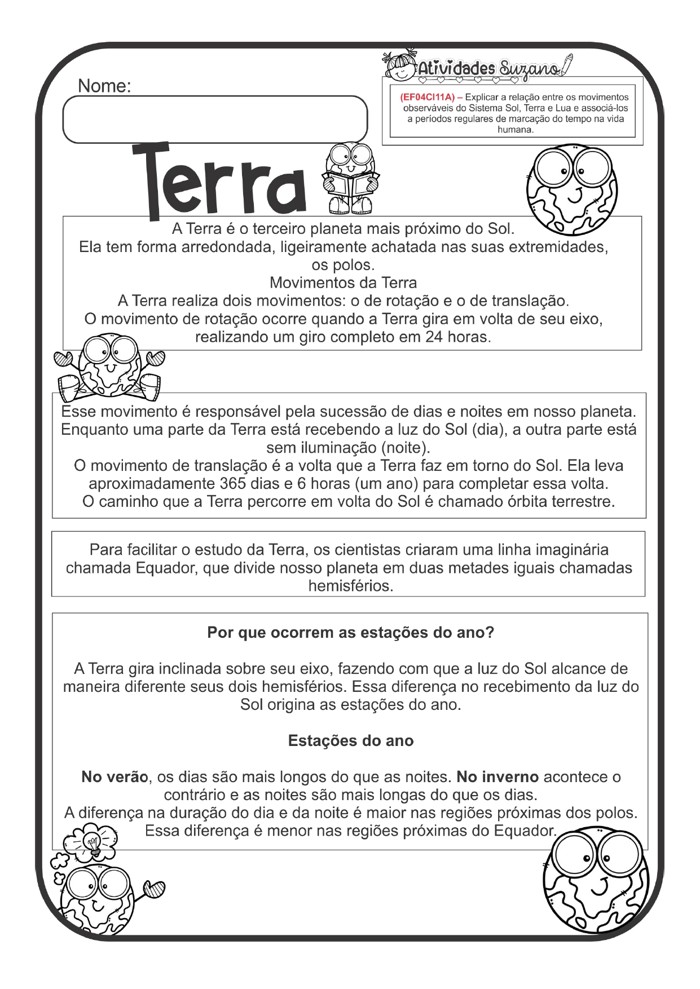 Que colocação o Planeta Terra ocupa em relação ao sol?Quais são os movimentos que a Terra realiza?Explique como ocorre os movimentos de rotação e translação.Quais são as estações do ano e porque ocorrem?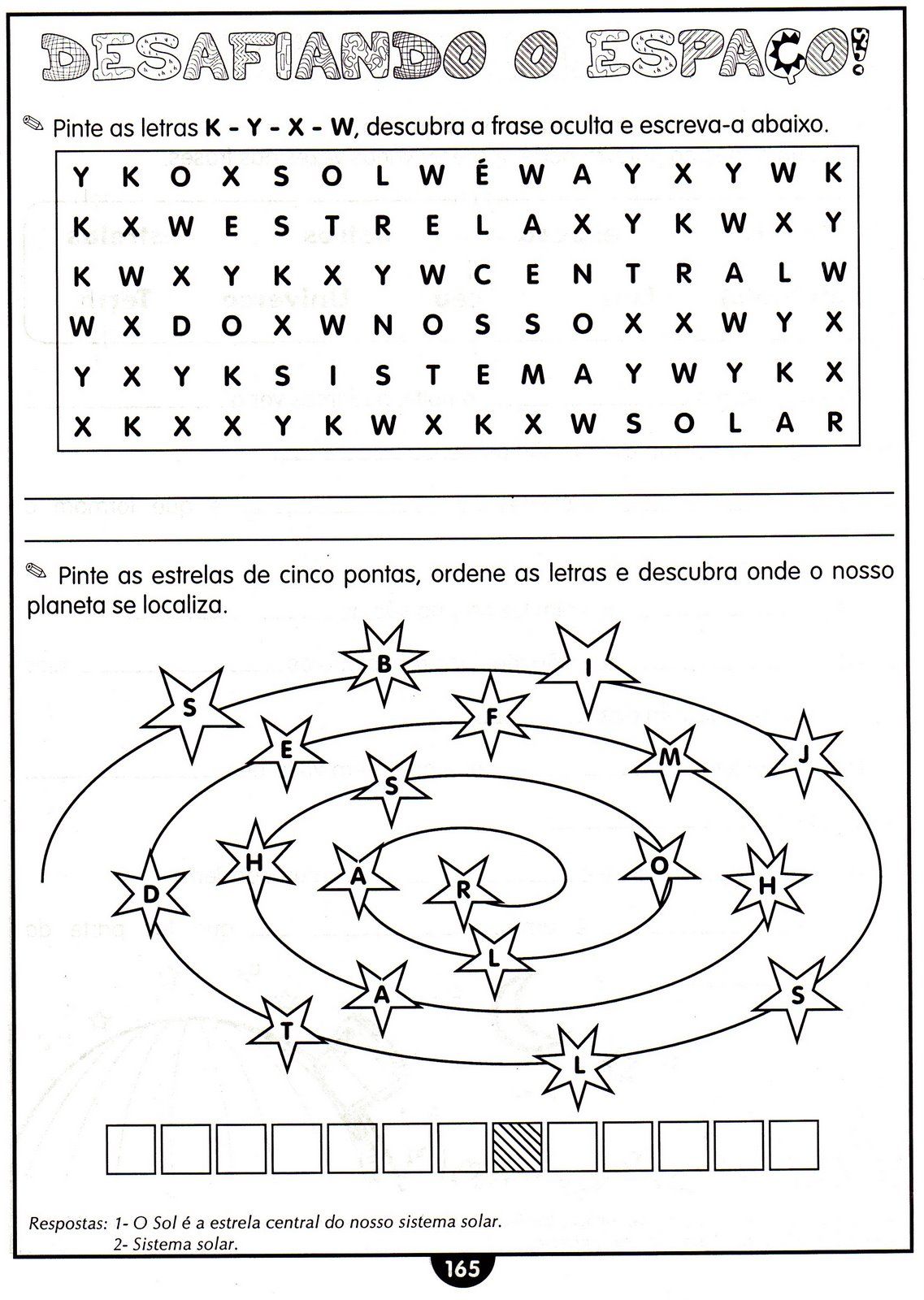 Apostila positivo de Língua portuguesa, páginas 5 a 8 ler e responder na apostila (quando concluir mandar foto da atividade realizada para professora)Apostila de matemática, páginas 3 a 7 ler e responder também na apostila e mandar foto.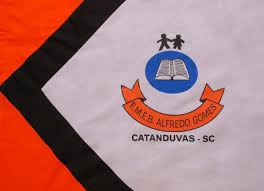 Escola Municipal de Educação Básica Alfredo Gomes.Catanduvas, abril de 2021.Diretora: Ivania Ap. Nora Assessora Técnica Pedagógica: Simone Andréa CarlAssessora Técnica Administrativa: Tania Nunes de ÁvilaProfessora: Aline, Juçara e Juanice4º anos matutino e vespertino